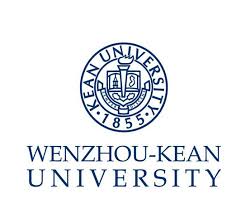 Job Description –Associate Director of University AffairsDepartment: University Affairs          Report to: University Affairs Director Position SummaryManages the affairs of External Relations Office and maintains effective communication and cooperative working relationships with other WKU offices, and President’s Office at Kean, USA as well.Develops overall plans for WKU leaderships and colleagues to travel abroad on Official Business Leave, coordinates travel approval procedures and overseas accommodation arrangements. Manages correspondence with relevant national, provincial and municipal leaderships and delegations from other superior authorities or partners; Directs appropriate reception for their visits.Manages correspondence with U.S. Consulate General, Shanghai and leaderships of Kean, USA, along with other well-known colleges, enterprises and institutions.Coordinates counterpart offices to manage appropriate accommodations and foreign affairs activities for visiting foreign guests; Directs appropriate reception for their visits.Strengthens the internal management and cultural construction of External Relations Office; Supervises office staff to reinforce professional development.Preferred QualificationMaster degree or above;Over 5 years’ education related working experience;CET6 or higher level with excellent fluency in both oral and written English;Sincere, enthusiastic, outgoing and good at communication; Highly organized and disciplined; Excellent management and organizational skills.Ability to travel internationally;Proven records of supervision skills;Event planner.Preferred Qualification Overseas study experience and relevant working background are preferred.岗位书 - 校办公室副主任部门：校办公室                         汇报：校办主任岗位职责：全面主持对外关系中心工作，协调本部门与各职能部门的工作关系，协调本部门与美肯校长室的工作关系制定领导、员工因公出国计划，统筹协调因公出国团组审批手续的办理及境外食宿行的安排。统筹协调国家和省、市有关部门及省内外兄弟院校、机构来访的联络和接待工作。统筹协调美国驻上海总领事馆、美国肯恩大学高层领导及世界名校、知名企业、机构重要代表团来访联络和接待的工作。协调学校对口部门贯彻落实外宾联络人负责制，确保对口接待的部门妥善安排来访外宾在温期间的食宿行、组织好相关外事交流活动。强化本部门内部管理和文化建设，督促部门人员进行必要的知识更新和专业技术培训等。优先条件硕士及以上学位；5年及以上教育工作经历；大学英语6级以上，有较强中英文书面和口头表达能力；为人真诚、热情，擅于交流；具有高度的组织性和纪律性；有很强的管理、组织协调能力;能够赴全球公务出差；能提供有管理经验的相关佐证记录；有活动策划能力。有海外留学经历、相关工作背景。